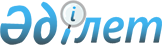 О внесении изменений и дополнений в постановление Правительства Республики Казахстан от 7 октября 2011 года № 1153 "Об утверждении образцов специальной одежды и Правил ее ношения частными охранниками, работниками частных охранных организаций, охранных подразделений индивидуальных предпринимателей и юридических лиц, занимающих должность охранника"
					
			Утративший силу
			
			
		
					Постановление Правительства Республики Казахстан от 4 мая 2012 года № 576. Утратило силу постановлением Правительства Республики Казахстан от 18 июня 2015 года № 457

      Сноска. Утратило силу постановлением Правительства РК от 18.06.2015 № 457 (вводится в действие со дня его первого официального опубликования).      В соответствии с Законом Республики Казахстан от 29 декабря 2010 года «О внесении изменений и дополнений в некоторые законодательные акты Республики Казахстан по вопросам совершенствования деятельности органов внутренних дел в сфере обеспечения общественной безопасности» Правительство Республики Казахстан ПОСТАНОВЛЯЕТ:



      1. Внести в постановление Правительства Республики Казахстан от 7 октября 2011 года № 1153 «Об утверждении образцов специальной одежды и Правил ее ношения частными охранниками, работниками частных охранных организаций, охранных подразделений индивидуальных предпринимателей и юридических лиц, занимающих должность охранника» следующие изменения и дополнения:



      заголовок изложить в следующей редакции:

      «Об утверждении образцов специальной одежды и Правил ее ношения работниками частных охранных организаций, занимающими должность охранника»; 



      пункт 1 изложить в следующей редакции:

      «1. Утвердить прилагаемые:

      1) образцы специальной одежды работников частных охранных организаций, занимающих должность охранника;

      2) Правила ношения специальной одежды работниками частных охранных организаций, занимающими должность охранника.»;



      в образцах специальной одежды частных охранников, работников частных охранных организаций, охранных подразделений индивидуальных предпринимателей и юридических лиц, занимающих должность охранника, утвержденных указанным постановлением:



      заголовок изложить в следующей редакции:

      «Образцы специальной одежды работников частных охранных организаций, занимающих должность охранника»;



      раздел 1 дополнить пунктом 3 следующего содержания:

      «3. Специальная одежда для офисных помещений (рис.10, 11, 12, 13):

      пиджак однобортный мужской темного цвета;

      брюки зауженного книзу силуэта темного цвета;

      рубашка голубого или белого цвета;

      галстук темного цвета;

      обувь классических моделей черного цвета.»;



      раздел 2 дополнить пунктом 5 следующего содержания:

      «5. Знаки на одежде для офисных помещений:

      на одежде для офисных помещений наносится нарукавный знак путем ткачества, вышивки, шелкографии, термотрансфера и должен обладать износоустойчивостью;

      форма, цветовая гамма, материал и способ изготовления определяются частной охранной организацией;

      на знаке изображается корпоративный логотип и наименование частной охранной организации;

      знак наносится на левый рукав рубашек и пиджака на 120 мм ниже плечевого шва.»;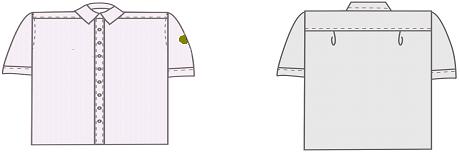  Рисунок – 10 Рубашка с коротким рукавом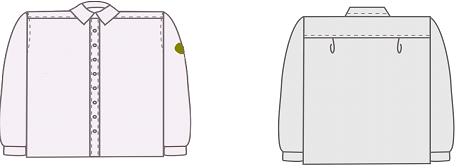  Рисунок – 11 Рубашка с длинным рукавом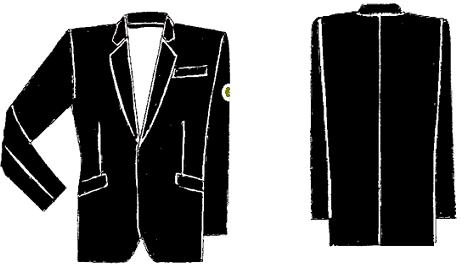  Рисунок – 12 Пиджак однобортный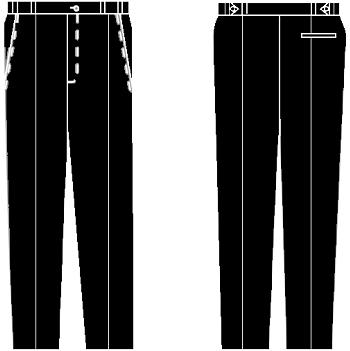  Рисунок – 13 Брюки

      в Правилах ношения специальной одежды частных охранников, работников частных охранных организаций, охранных подразделений индивидуальных предпринимателей и юридических лиц, занимающих должность охранника, утвержденных указанным постановлением:



      заголовок изложить в следующей редакции:

      «Правила ношения специальной одежды работниками частных охранных организаций, занимающими должность охранника»;



      дополнить пунктом 3-1 следующего содержания:

      «3-1. По соглашению сторон оказание охранных услуг осуществляется в специальной одежде для офисных помещений. В летнее время допускается несение службы без пиджака, в рубашке с короткими рукавами. На левом нагрудном кармане пиджака (рубашки) крепится бейдж с наименованием и логотипом частной охранной организации. По центру бейджа располагается надпись «КҮЗЕТ». Допускается указание фамилии и инициалов охранника, либо его имени.»;



      пункт 7 изложить в следующей редакции:

      «7. Сроки носки, переход с летней на зимнюю форму одежды и наоборот, а также варианты летней и зимней специальной одежды определяет руководитель частной охранной организации (филиала частной охранной организации).».



      2. Настоящее постановление вводится в действие со дня официального опубликования.      Премьер-Министр 

      Республики Казахстан                       К. Масимов
					© 2012. РГП на ПХВ «Институт законодательства и правовой информации Республики Казахстан» Министерства юстиции Республики Казахстан
				